Publicado en Barcelona el 14/12/2018 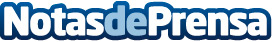 Schneider Electric, presente en la feria de la Formación Profesional AVANT FP ERE 2018La feria AVANT FP ERE 2018, dirigida a los estudiantes de la Comunidad Valenciana, busca promover la Formación Profesional y las Enseñanzas Profesionales Artísticas y Deportivas. El Instituto Schneider Electric de Formación presentará a los futuros estudiantes de Formación Profesional sus gamas Smart Link y KNX, soluciones que se utilizan en sus programas formativosDatos de contacto:Prensa Schneider Electric935228600Nota de prensa publicada en: https://www.notasdeprensa.es/schneider-electric-presente-en-la-feria-de-la Categorias: Nacional Valencia Emprendedores Software Recursos humanos Otras Industrias Formación profesional http://www.notasdeprensa.es